АДМИНИСТРАЦИЯГАЛИЧСКОГО МУНИЦИПАЛЬНОГО  РАЙОНАКОСТРОМСКОЙ ОБЛАСТИП О С Т А Н О В Л Е Н И Еот   «    »   июня   2020 года  №     г. Галич          В целях реализации Федерального закона  от 6 октября 2003 года                     № 131-ФЗ  "Об общих принципах организации местного самоуправления в Российской Федерации", на основании постановления администрации Костромской области от 29 декабря 2017 года №527-а "Об утверждении положения о материально-технических ресурсах, используемых для предупреждения и ликвидации аварийных ситуаций на объектах жилищно-коммунального хозяйства Костромской области", обеспечения бесперебойного теплоснабжения, водоснабжения и водоотведения на объектах жилищно-коммунальной инфраструктуры Галичского муниципального района, обеспечивающих функционирование систем жизнеобеспечения населения в Галичском районе, и ликвидации их последствий,  руководствуясь Уставом муниципального образования Галичский муниципальный район,  ПОСТАНОВЛЯЮ:1. Утвердить прилагаемое Положение о материально-технических ресурсах, используемых для предупреждения и ликвидации аварийных ситуаций на объектах жилищно-коммунального хозяйства Галичского муниципального района Костромской области.     2. Настоящее постановление вступает в силу со дня его официального опубликования.Исполняющий обязанности главыадминистрации муниципального района                                В.А. Фоменко                                            ПриложениеУТВЕРЖДЕНО  Постановлением  администрации Галичского
муниципального района
 от  «      » июня 2020 года  №         Положение
о материально-технических ресурсах, используемых для предупреждения и ликвидации аварийных ситуаций на объектах жилищно-коммунального хозяйства Галичского
муниципального района
          1.    Настоящее Положение определяет порядок формирования запаса материально-технических ресурсов, используемых для предупреждения и ликвидации аварийных ситуаций на объектах жилищно-коммунального хозяйства  Галичского муниципального района, создаваемого в целях предупреждения, локализации аварий и устранения последствий аварий или инцидентов, непосредственно влияющих на жизнеобеспечение населения и объектов социальной сферы, предупреждения, ликвидации последствий, возникших вследствие аварии, иной чрезвычайной силы природного или техногенного характера, непреодолимой силы, в случае возникновения ситуации, препятствующей своевременной подготовке объектов жилищно-коммунального хозяйства к работе в зимних условиях (далее - технологическое нарушение), а также обеспечения бесперебойной работы жилищно-коммунального хозяйства Галичского муниципального района (далее - материально-технические ресурсы аварийного запаса).
           2.  Финансирование расходов по формированию, хранению и пополнению аварийного запаса осуществляется в пределах бюджетных ассигнований, предусмотренных Решением Собрания депутатов Галичского муниципального района о бюджете на соответствующий финансовый год, на цели, указанные в пункте 1 настоящего Положения.      3.  Формирование и пополнение материально-технических ресурсов аварийного запаса осуществляются Комитетом по управлению муниципальным имуществом и  земельными ресурсами администрации Галичского муниципального района Костромской области (далее - КУМИЗР) в целях предупреждения и ликвидации технологических нарушений, а также обеспечения бесперебойной работы жилищно-коммунального хозяйства Галичского муниципального района.        КУМИЗР  передаёт в казну Галичского муниципального района материально-технические ресурсы аварийного запаса на основании распоряжения. Расходование материально-технических ресурсов аварийного запаса осуществляет администрация Галичского муниципального района Костромской области (далее Администрация), согласно настоящего Порядка.            4.  Материально-технические ресурсы аварийного запаса выделяются предприятиям жилищно - коммунального хозяйства, предоставляющим услуги в сфере водоснабжения, водоотведения и (или) теплоснабжения на территории сельских поселений Галичского муниципального района Костромской области (далее предприятия ЖКХ) на безвозмездной основе при возникновении технологического нарушения на подведомственных объектах жилищно-коммунального хозяйства муниципальной собственности;          5.  Номенклатура и объем материально-технических ресурсов аварийного запаса:          1)    утверждаются приказом КУМИЗР ежегодно с учетом количества, общей площади и степени износа объектов жилищно-коммунального хозяйства Галичского муниципального района  в пределах бюджетных ассигнований, предусмотренных в бюджете Галичского муниципального района Костромской области на соответствующий финансовый год на цели, указанные в пункте 1 настоящего Положения;       2) определяются КУМИЗР с учетом норм действующего законодательства, на основании анализа технологических нарушений в предыдущих периодах, состояния инженерных систем жилищно-коммунального хозяйства Галичского муниципального района, местных территориальных и климатических условий и могут корректироваться в течение года по фактической потребности с внесением соответствующих изменений.6.    Материально-технические ресурсы аварийного запаса независимо от места их складирования и хранения являются муниципальной собственностью Галичского муниципального района  Костромской области и не могут быть использованы в качестве предмета залога.  В случае нарушения правил, условий хранения или утраты материально-технических ресурсов аварийного запаса должностное  лицо, принявший эти материально-технические ресурсы аварийного запаса, несет ответственность в соответствии с законодательством Российской Федерации.7.    В целях предупреждения, локализации и устранения последствий технологических нарушений предприятия ЖКХ  направляют в Администрацию сообщение о технологическом нарушении в течение одного рабочего дня со дня его выявления      8.    Технологическое нарушение должно быть расследовано комиссией по расследованию технологических нарушений (далее - комиссия), в состав которой входит не менее трех человек.              В состав комиссии включаются представители предприятий ЖКХ, представители  сельской администрации, на территории которой произошло технологическое нарушение,  представители администрации Галичского муниципального района (при необходимости), представители КУМИЗР (при необходимости), а при угрозе возникновения чрезвычайных ситуаций - специалисты органов МЧС России по Костромской области (по согласованию) и ПСЧ-43 (по согласованию).9.    Состав комиссии утверждается правовым актом  предприятий ЖКХ или  правовым актом Администрации.10.    Комиссия в течение трех рабочих дней со дня выявления технологического нарушения, а при угрозе возникновения чрезвычайной ситуации в течение одного дня обязана:1)    произвести осмотр поврежденных объектов и фотофиксацию технологического нарушения;2)    принять меры по предотвращению дальнейшего распространения технологического нарушения;3)  опросить очевидцев технологического нарушения;
     4)    установить на основе произведенного анализа причины, вызвавшие технологическое нарушение;5)   подготовить рекомендации по ликвидации последствий технологического нарушения;6)    составить акт расследования причин технологического нарушения по форме АЗ-1 (приложение №1 к настоящему Положению).11.    На основании акта расследования причин технологического нарушения предприятиям ЖКХ  составляется заявление о выделении материально-технических ресурсов аварийного запаса по форме АЗ-2 (приложение №2 к настоящему Положению).        Заявление и документы, предусмотренные подпунктами 2 - 3 пункта 13 настоящего Положения, направляются на рассмотрение в Администрацию в течение двух рабочих дней со дня составления акта расследования причин технологического нарушения, а при угрозе возникновения чрезвычайной ситуации в течение одного дня.12.    Решение о выделении материально-технических ресурсов аварийного запаса принимается Администрацией  на основании следующих документов и информации:1)    заявления о выделении материально-технических ресурсов аварийного запаса;     2)    акта расследования причин технологического нарушения;
     3)    материалов фотофиксации технологического нарушения;
      13.    Администрация в течение трех рабочих дней со дня поступления документов, указанных в пункте 13 настоящего Положения, рассматривает их и принимает решение о выделении материально-технических ресурсов аварийного запаса либо об отказе в выделении материально-технических ресурсов аварийного запаса, .Основаниями для отказа в выделении материально-технических ресурсов аварийного запаса являются:- представление неполного комплекта документов, указанных в пункте 13 настоящего Положения;- отсутствие запрашиваемых материально-технических ресурсов в аварийном запасе.14.    Решение о выделении материально-технических ресурсов аварийного запаса оформляется распоряжением  Администрации, в котором указываются:    1)    наименование предприятия ЖКХ, которому выдаются материально-технические ресурсы аварийного запаса;    2)   номенклатура, количество, целевое назначение материально-технических ресурсов;15.    Списание материально-технических ресурсов аварийного запаса осуществляется в соответствии с требованиями законодательства Российской Федерации о бухгалтерском учете на основании акта расследования причин технологического нарушения и акта приема-передачи материально-технических ресурсов аварийного запаса.16.    В    экстренных случаях при поступлении официального уведомления от предприятия ЖКХ  об угрозе возникновения чрезвычайной ситуации выделение материально-технических ресурсов аварийного запаса осуществляется в течение трех рабочих дней с момента возникновения технологического нарушения.17.    После получения    материально-технических ресурсов аварийного запаса, предприятие ЖКХ в течение трех рабочих дней со дня получения оборудования, материалов обязаны оформить акт установки оборудования, использования материалов по форме АЗ-З   (приложение №3 к настоящему Положению), утвердить его приказом  по предприятию  и в течение десяти календарных дней направить в администрацию Галичского муниципального района.К  акту установки оборудования, использования материалов прилагаются материалы  фотофиксации, подтверждающие проведение работ по установке выделенного оборудования, использованию    материалов на объекте, указанном     в акте расследования причин технологического нарушения.
     18.    Администрация: 1)    проводит инвентаризацию материально-технических ресурсов аварийного запаса не реже одного раза в год;2)    ведет учет технологических нарушений по форме АЗ-4 (приложение №4 к настоящему Положению).20.    Контроль за формированием, расходованием и пополнением материально-технических ресурсов аварийного запаса в соответствии с требованиями настоящего Положения осуществляет Администрация.ЛИСТ СОГЛАСОВАНИЯпостановления администрации Галичского муниципального районаСогласовано:Муниципальный правовой акт процедуре оценки регулирующего воздействия(ненужное зачеркнуть)Готовил: Электронная копия сдана,соответствие текста файла и оригинала документа подтверждаю ___________________(подпись исполнителя)Название файла: № _______ от «____» _______________ 20___  годаСПИСОК РАССЫЛКИ ДОКУМЕНТА:АКТ расследования причин технологического нарушения____________ ____________________(дата)                                 (место составления)Комиссия, назначенная ____________________________________________,                                                         (кем назначена, наименование, дата, № документа)в составе председателя ____________________________________________,                                                     (руководитель эксплуатирующей организации, фамилия, имя, отчество (при наличии)членов комиссии: ___________________________________________________________________________________________________________________________________________________________________________________________                                         (фамилия, имя, отчество (при наличии), занимаемая должность и место работы)составила акт расследования причин технологического нарушения, произошедшего на __________________________________________________________________________________________________________________________________(наименование здания, сооружения, его местонахождение и принадлежность)1.________________________________________________________________________________________________________________________________(краткое описание технологического нарушения с указанием даты и времени суток, когда оно произошло, причины, стоимости причиненного материального ущерба и других данных, характеризующих технологическое нарушение)2. ________________________________________________________________________________________________________________________________(мероприятия по устранению последствий технологического нарушения с указанием необходимого оборудования и материалов)Председатель комиссии ___________________________________                                                                                                                      (подпись)Члены комиссии:_____________________________________________________                                  (подписи)Исполнитель:И.О.Фамилиятел.: (код)  Служебный бланкФорма АЗ-2Главе администрации Галичского муниципального района  ___________________ЗАЯВЛЕНИЕ о выделении материально-технических ресурсов аварийного запаса_________________________________________________________________(наименование предприятия ЖКХ)просит Вас выделить из аварийного запаса Администрации  следующие материально-технические ресурсы:__________________________________________________________________________________________________________________________________(наименование материально-технических ресурсов, марка, количество)Краткое описание технологического нарушения с указанием даты и времени суток, когда оно произошло, и других данных, характеризующих технологическое нарушение:__________________________________________________________________________________________________________________________________Причины технологического нарушения:__________________________________________________________________________________________________________________________________Приложение: акт расследования причин технологического нарушения от «__» ____________ 20__ года.Директор (предприятие ЖКХ)________________________ ________________ (___________)                                (наименование)                                  (подпись)                                (Ф.И.О.)Исполнитель:Ф. И.О.            М.П.тел.: (код)  Форма АЗ-3                                                                                                «УТВЕРЖДАЮ»_____________________                                                                                           (наименование)М.П.АКТустановки оборудования, использования материально-технических ресурсов аварийного запаса ___________________________________________________________(дата, место составления)Комиссия, назначенная ________________________________________,                                                       (кем назначена, наименование, дата, № документа)в составе председателя ____________________________________________,                     (руководитель эксплуатирующей организации, фамилия, имя, отчество (при  наличии)членов комиссии: ___________________________________________________________________________________________________________________________________________________________________________________________________                    (Фамилия, имя, отчество (при наличии), занимаемая должность и место работы)составила настоящий акт в том, что:1. Оборудование ______________________________________________________________________________________________________________,                                                                       (номенклатура и количество оборудования)выделенное из аварийного запаса Галичского муниципального района Костромской области в соответствии с распоряжением Администрации   от «___» ____________ 20____ г. № ______ для устранения технологического нарушения__________________________________________________________________________________________,(дата и номер акта расследования технологического нарушения)установлено _______________________________________________________________________________________________________________________(наименование здания, сооружения, его местонахождение и принадлежность)2. Материалы ________________________________________________________________________________________________________________,(перечень материалов и их количество)выделенные из аварийного запаса Галичского муниципального района Костромской области по распоряжению Администрации  от «___» ____________ 20__ года № ____ для устранения технологического нарушения_____________________________________________________________________________________________,(дата и номер акта расследования технологического нарушения)использованы_____________________________________________________                                              (наименование здания, сооружения, его местонахождение и принадлежность)Председатель комиссии ___________________________________(подпись)Члены комиссии: _________________________________________________________________________________________________________(подписи)Исполнитель:И.О.Фамилиятел.: (код) Форма АЗ-4ИНФОРМАЦИЯ о технологических нарушениях на инженерных сооружениях Галичского муниципального района Костромской области ___________________ПРОЕКТОб утверждении Положения
о материально-технических ресурсах, используемых для предупреждения и ликвидации аварийных ситуаций на объектах жилищно-коммунального хозяйства Галичского муниципального района Костромской областиДолжность ПодписьФ.И.О.Председатель комитета по управлению муниципальным имуществом и  земельными ресурсами  администрации М.А. ЛебедеваУправляющий делами администрации муниципального районаА.В. МорковкинаЗаведующий отделом по экономике и охране трудаС.М. ТитоваЗаместитель заведующего общим отделом, юрист администрации муниципального районаО.В. Веселова Исполняющий обязанности заведующего  отделом архитектуры, строительства, ЖКХ,дорожного хозяйства и природных ресурсов администрации муниципального районаД.Е. ШаровНачальник управления финансов администрации муниципального районаИ.В. СтолбуноваНЕ ПОДЛЕЖИТПОДЛЕЖИТ Заместитель  исполняющего обязанности  заведующего  отделом архитектуры, строительства, ЖКХ, дорожного хозяйства и природных ресурсов администрации муниципального района по вопросам архитектуры и строительстваЕ.Ю. ЗвереваКому направленКоличество экземпляровВ дело 1Отдел архитектуры, строительства, ЖКХ, дорожного хозяйства и природных ресурсов1МКУП «Водотеплоресурс» 1КУМИЗР1Управление финансов администрации1Приложение 1 к Положению о материально-технических ресурсах, используемых для предупреждения и ликвидации аварийных ситуаций на объектах жилищно-коммунального хозяйства Галичского муниципального районаКостромской областиФорма АЗ-1Приложение 2 к Положению о материально-технических ресурсах, используемых для предупреждения и ликвидации аварийных ситуаций на объектах жилищно-коммунальногохозяйства Галичского муниципального района Костромской областиСлужебный бланкПриложение 3к Положению о материально-технических ресурсах, используемых для предупреждения и ликвидации аварийных ситуаций на объектах жилищно-коммунального хозяйства Галичского муниципального района Костромской области                                  ДиректорПредприятия ЖКХПриложение 4 к Положению о материально-технических ресурсах, используемых для предупреждения и ликвидации аварийных ситуаций  на объектах жилищно-коммунального хозяйства Галичского муниципального района Костромской областиДата сообщения о технологи-ческом  нарушенииДата возникновения технологического нарушенияПричина возникновения  технологического нарушенияСоциально значимые объекты, находящиеся в зоне технологического нарушенияДата устранения технологического нарушенияМатериалы, оборудование, выделенные из аварийного запаса123456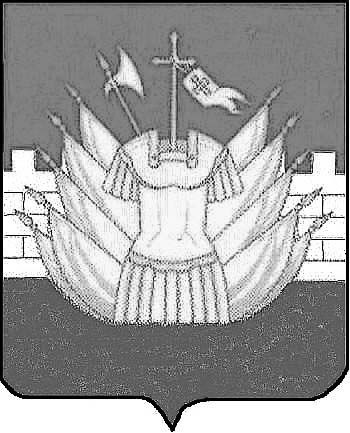 